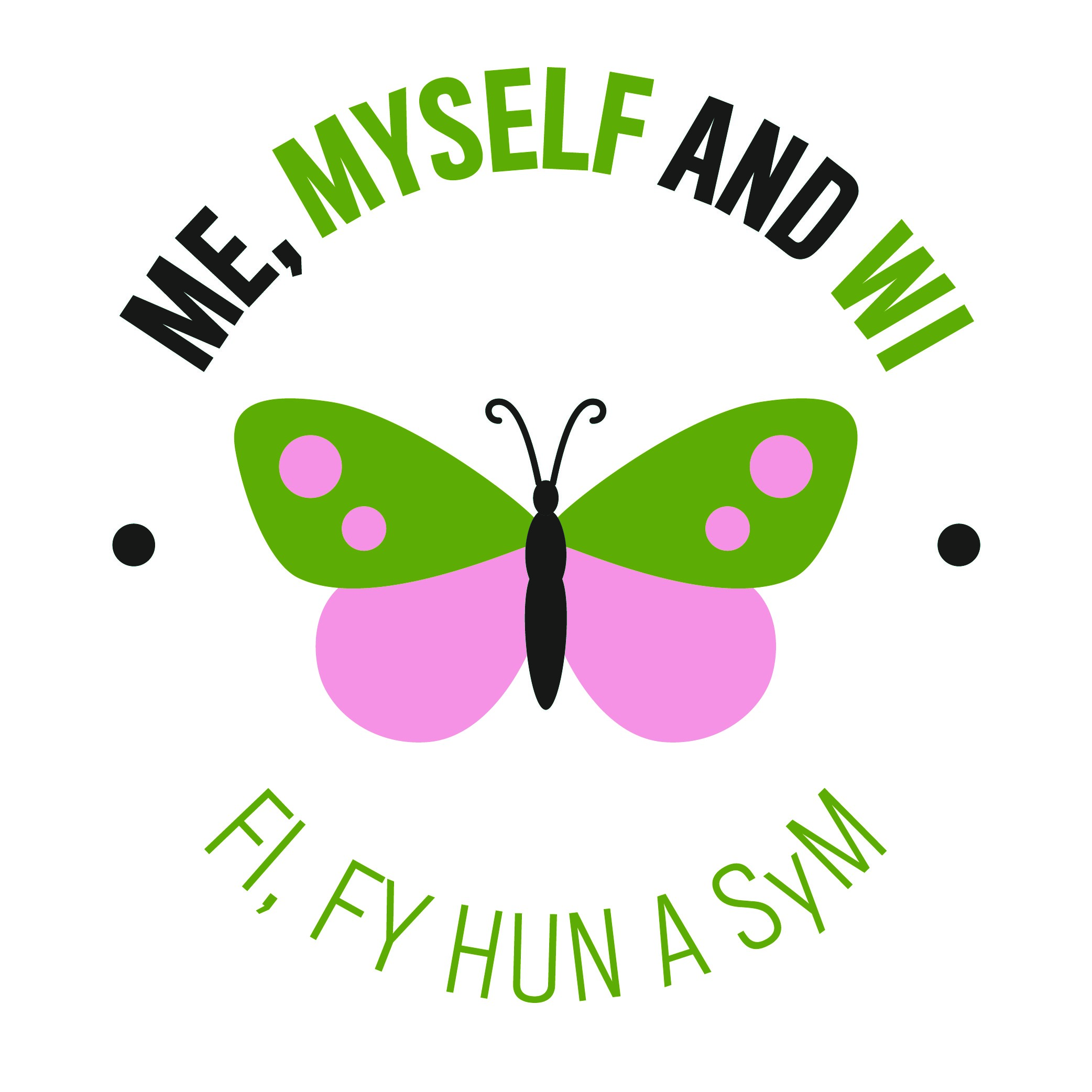 I pledge to…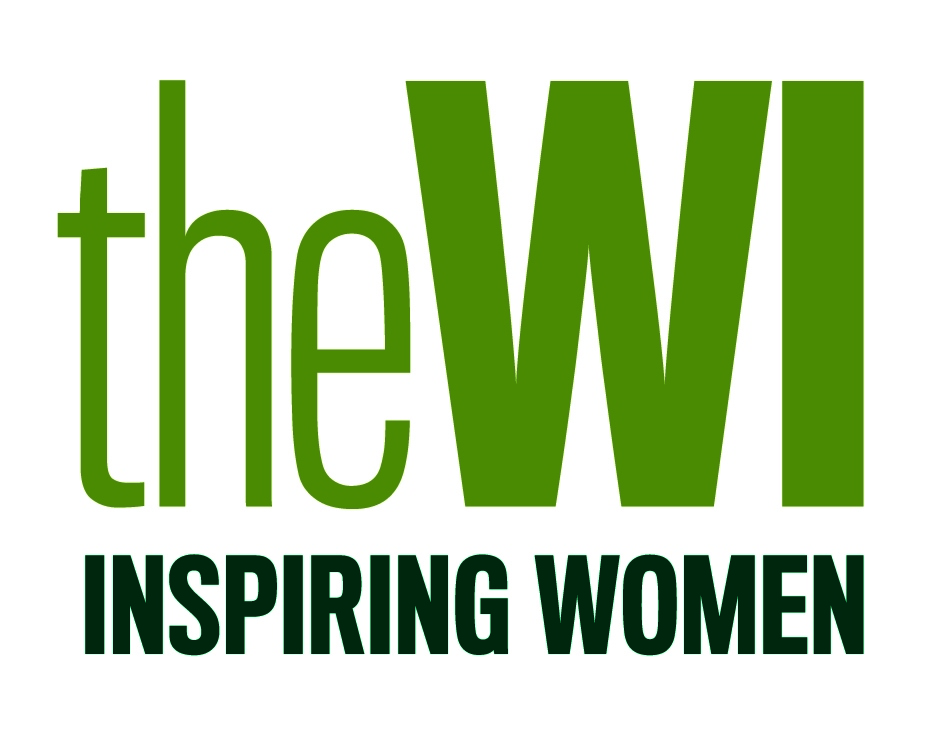 The NFWI is proud to support National Mental Health Awareness Week 2022